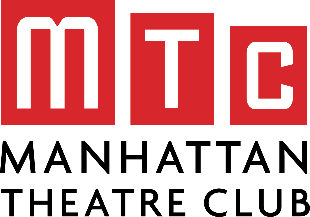 Your Name:Today’s Date:Teacher/Class Period:Character’s Name:What is the first thing you notice about this character?How old does this character seem?Where did this character’s clothes come from?If this character were an animal, which animal would it be?If this character’s voice was a genre of music what would it be?What is this character’s emotional state?If you were to give this character one gift (literal or figurative) what would it be?What scares this character?What else can you tell us about your character?